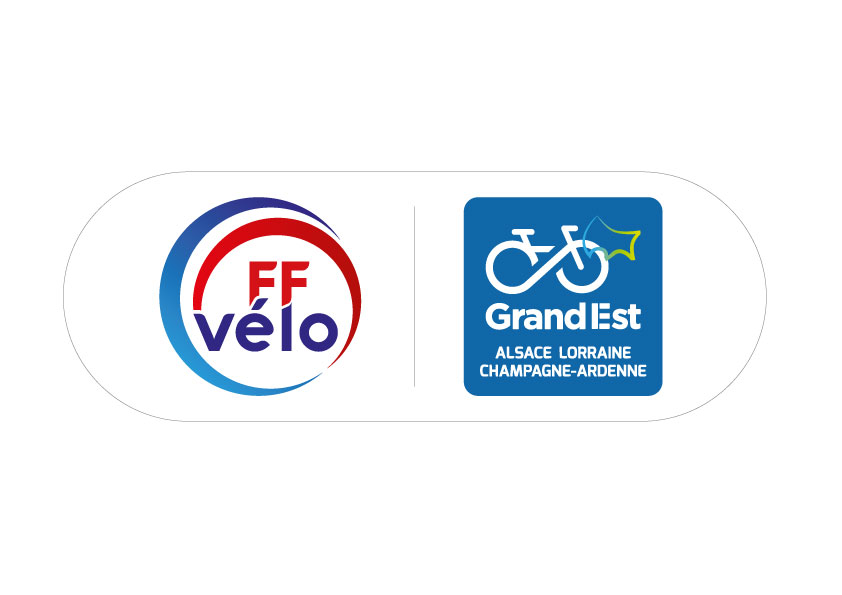 ÉLECTION DES MEMBRESDU COMITÉ DIRECTEURDU GRAND ESTFICHE DE CANDIDATUREJe soussigné(e) :	NOM :                                   PRÉNOM :                         N° licence FFCT 2021 : Date et lieu de naissance : 	                                       Profession : Adresse personnelle : Déclare être candidat pour les élections des membres du Comité directeur qui se dérouleront le 23 janvier 2022 à Tomblaine (54) selon les modalités fixées par les statuts et règlement intérieur du COREG du GRAND EST de cyclotourisme.Je postule pour occuper un poste :          Réservé : médecin-éducateur (1)                     Sans spécificité (1)(1) Rayer obligatoirement les mentions inutiles conformément à l'article 19 du Règlement intérieur de la FFCTJe déclare sur l'honneur respecter les conditions définies par les règlements fédéraux.1 – RENSEIGNEMENTS PERSONNELS OBLIGATOIRESAssociation club : 					CODEP :	               2- FONCTIONS DIVERSES EXERCÉES AU SEIN DES STRUCTURES (préciser dates et fonctions)Club : Comité départemental : Ancienne ligue / Comité régional : Fédération et Commission fédérales :3- DISTINCTIONS (fédérales, des Sports, et/ou autres dates d’obtention) : 4- DIPLÔMES FÉDÉRAUX–5- DANS L’HYPOTHÈSE DE VOTRE ÉLECTION :Souhaitez-vous faire partie du Bureau et à quel poste ?Au sein de quelles commissions voulez-vous travailler ?     																											Emargement :6 – PROGRAMME (1 200 caractères maximum comprenant la ponctuation et les espaces)   Quelles sont les raisons de votre candidature ?…………………………………………………………………………………………………………………………………………………………………………………………………………………………………………………………………………………………………………………………………………………………………………………………………………………………………………………………………………………………………………………………………………………………………………………………………………………………………………………………………………………………………………………………………………………………………………………………………………………………………………………………………………………………………………………………………………………………………………………………………………………………………………………………………………………………………………………………………………………………………………………………………………………………………………………………………………………………………………………………………………………………………………………………………………………………………………………………………………………………………………………………………………………………………………………………………………………………………………………………………………………………………………………………………………………………………………………………………………………………………………………………………………………………………………………………………………………………………………………………………………………………………………………………………………………………………………………………………………………………………………………………………………………………………………………………………………………………………………………………………………………………………………………………………………………………………………………………………………………………………………………………………………………………………………………………………………………………………………………………………………………………………………………………………………………………………………………………………………………………………………………………………………………………………………………………………………………………..				Fait à 					, le 					Nom :										Signature Fiche de candidature à envoyer au Président du CoReg Grand Est avant le 19 décembre 2021Par courriel à grandest-presidence@ffvelo.fr en joignant votre photoOu à défaut par voie postale à 
Olivier Sinot – 8A rue des Garennes - 57155 Marly